Rechtswissenschaftliche FakultätStellenausschreibung 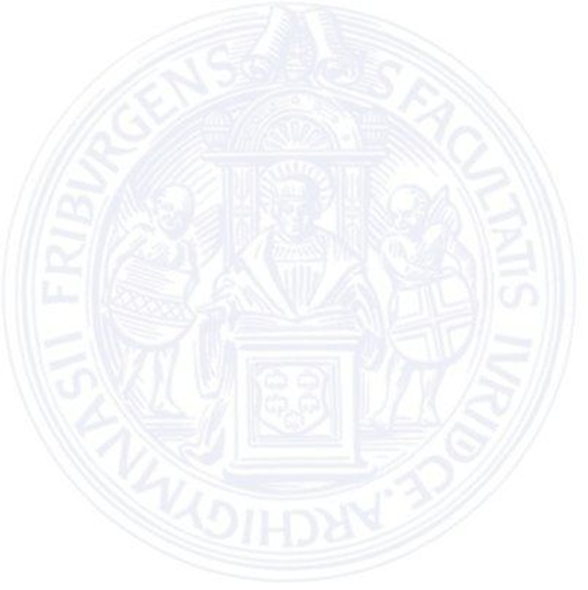 Die Studienberatung derRechtswissenschaftlichen Fakultät suchtab dem 15. Mai 2024eine studentische Hilfskraftfür 20 Stunden pro Monat. Die Stelle ist zunächst auf ein Jahr befristet. Der Schwerpunkt der Arbeit liegt auf der persönlichen Beratung von Studierenden.
Wünschenswert für die Einstellung ist die bestandene Zwischenprüfung.
Studierende des gerade ausklingenden 3. Fachsemesters, die beabsichtigen, die Zwischenprüfung in diesem Semester abzuschließen, sind ausdrücklich zur Bewerbung aufgefordert.
Des Weiteren sollten sich Bewerber/innen durch Teamfähigkeit, Zuverlässigkeit, Einsatzbereitschaft und Flexibilität auszeichnen. 
Die Universität Freiburg strebt eine Erhöhung des Anteils der weiblichen Beschäftigten an und fordert deshalb Frauen ausdrücklich zur Bewerbung auf. Bei ansonsten gleicher Eignung werden schwerbehinderte Menschen bevorzugt eingestellt. Die Stelle ist der Studienfachberatung im Zuständigkeitsbereich des Studiendekans zugeordnet.Bewerberinnen und Bewerber richten ihre Bewerbung mit den üblichen Unterlagen baldmöglichst in elektronischer Form an die Studienberatung der rechtswissenschaftlichen Fakultät: studienberatung@jura.uni-freiburg.de

Bewerbungsschluss ist der 15. April 2024. Die Bewerbungsgespräche werden voraussichtlich im Ende April 2024 stattfinden.

Bitte geben Sie bei der Bewerbung auch Ihre E-Mail-Adresse/ Telefonnummer (mobil) für eine kurzfristige Kontaktaufnahme an.